NAGYKOVÁCSI NAGYKÖZSÉG ÖNKORMÁNYZATAHUMÁNPOLITIKAI BIZOTTSÁGELNÖKEMEGHÍVÓNagykovácsi Nagyközség ÖnkormányzataHumánpolitikai bizottságának   üléséreAz ülés helye: 		Öregiskola Közösségi Ház és KönyvtárIdőpontja: 		2022. október 17. (hétfő) 16 óra 45 percNyílt ülés:A Kispatak Óvoda 2021/2022. nevelési év nevelő-oktató munkájáról szóló beszámolójának, valamint a 2022/2023. nevelési év munkatervének jóváhagyása E – 98Előterjesztő: Kiszelné Mohos Katalin polgármesterElőadó: Marlokné Karcag Renáta osztályvezetőTárgyalja: HBZárt ülés:A 2022. évi dr. Schmidt Imre ösztöndíjra vonatkozó pályázat elbírálása E – 97Előterjesztő: Kiszelné Mohos Katalin polgármesterElőadó: Marlokné Karcag Renáta osztályvezetőTárgyalja: HBNagykovácsi, 2022. október 13.G. Furulyás Katalin s.k.             elnök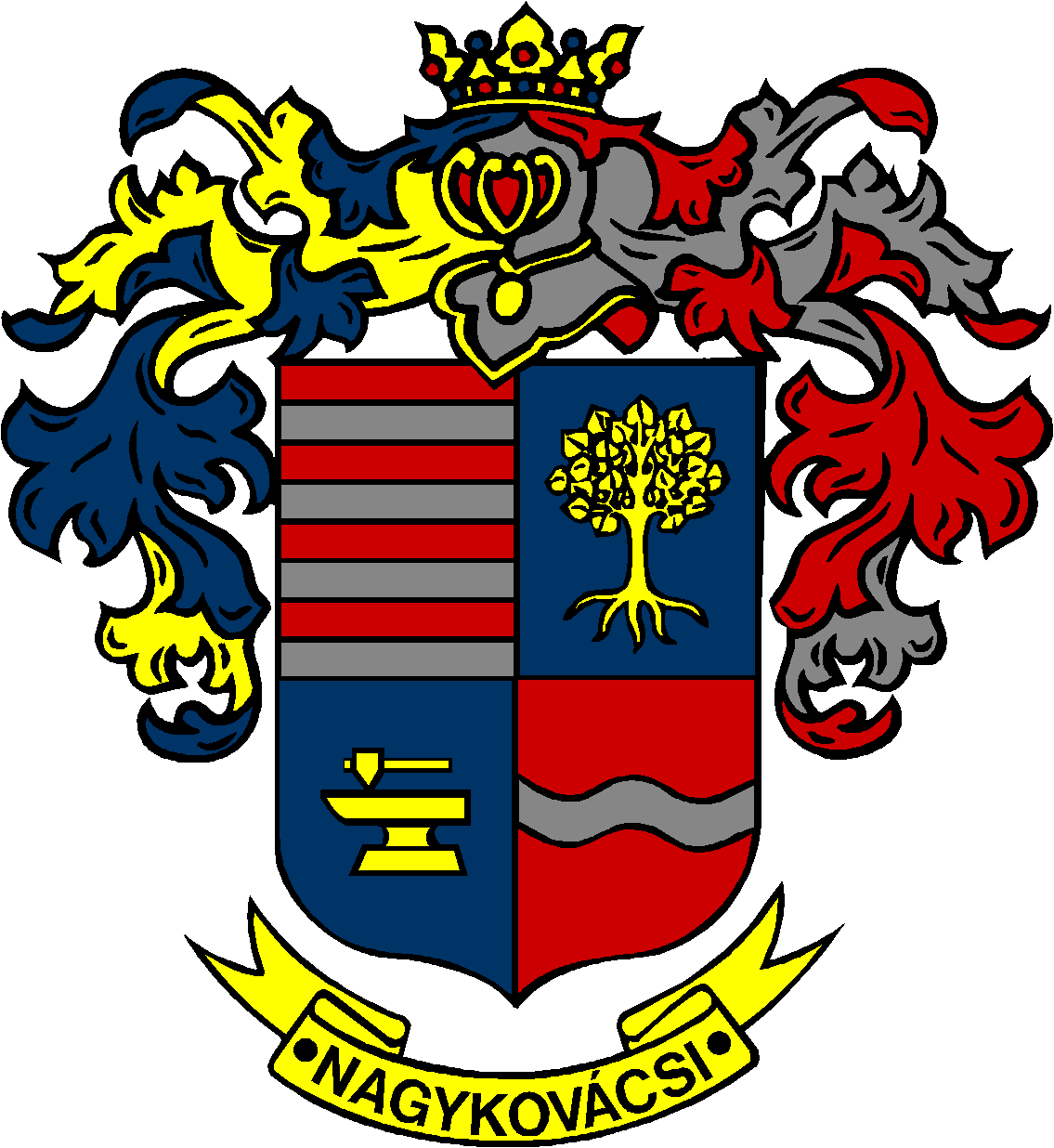 